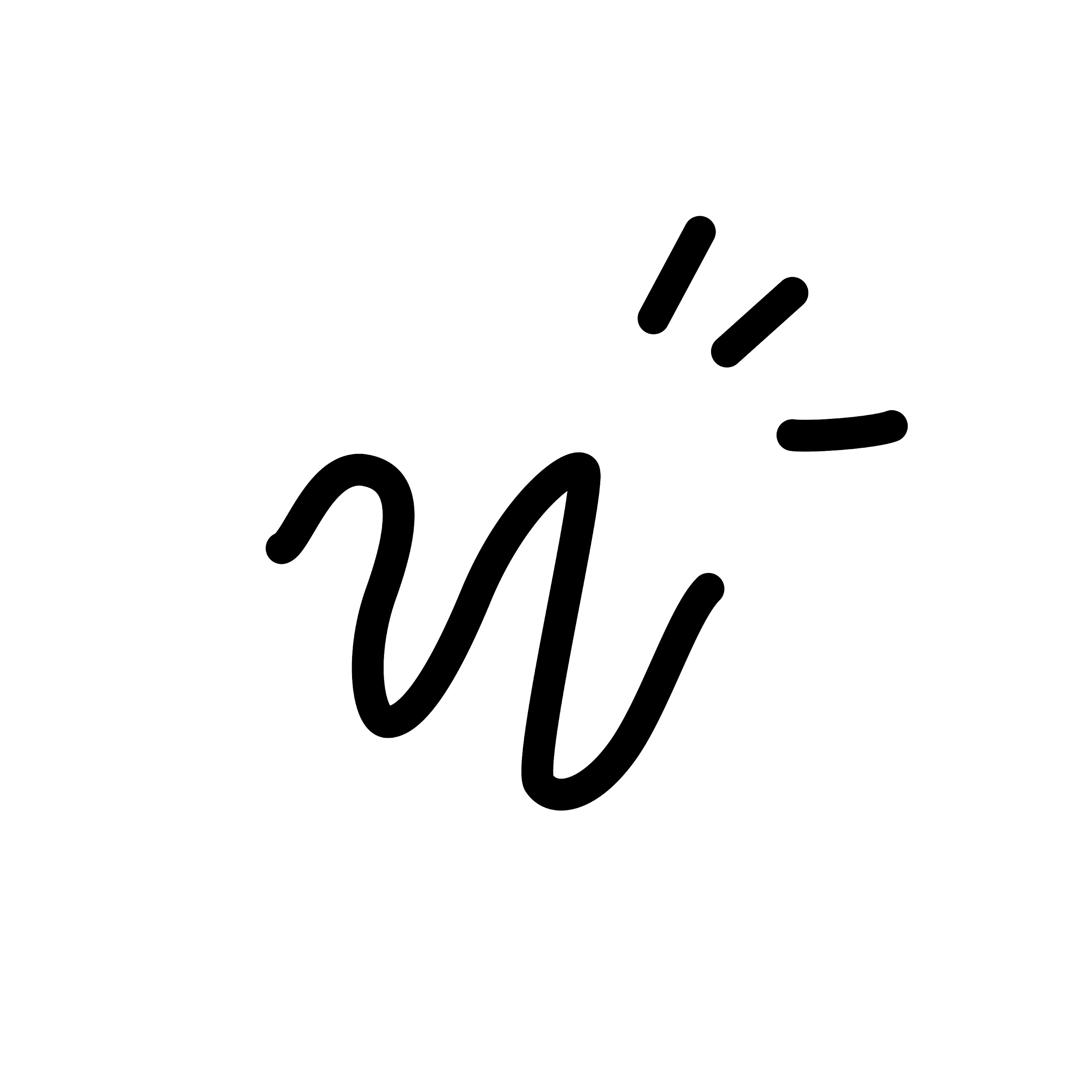 KVV - KOSTENBLAD VOOR VRIJWILLIGERSVERGOEDINGNaam:  				_______________________________________Voornaam: 			_______________________________________Adres:			 	_______________________________________ 	(straat, nr)_______________________________________ (postcode, gemeente)Bankrekeningnummer (IBAN): 	_______________________________________ Conform de richtlijnen in verband met de niet-belastbare vergoedingen voor vrijwilligerswerk, verstrekt door het Ministerie van Financiën, betaalt de organisatie een forfaitaire vergoeding aan de vrijwilliger voor de gepresteerde activiteit. Dit bedrag zal niet als een loon beschouwd worden indien het de maximumbedragen, voorzien door de wet, niet overschrijdt, hetzij 40,67 euro per dag of 1 626,77 euro (index 2022) per jaar. Dit bedrag wordt jaarlijks geïndexeerd. Indien de maximumbedragen overschreden worden zal dit aangegeven worden aan de Federale Overheidsdienst Financiën.TOTALE VRIJWILLIGERSVERGOEDING: ___________ euro (inbegrepen: collatiekosten en verplaatsingen)Opgemaakt in twee exemplaren te __________________________________ (plaats), op ________________________ (datum)Handtekening,________________________DatumPlaatsLescode(zie lessenrooster)BedragVervanging Boekhouding(Niki vult in)€ja  /  nee€ja  /  nee€ja  /  nee€ja  /  nee€ja  /  nee€ja  /  nee€ja  /  nee€ja  /  nee€ja  /  nee€ja  /  nee